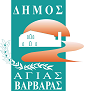 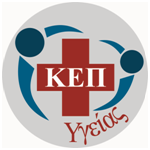 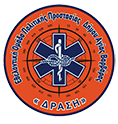 Εκπαιδευτικό σεμινάριο Πρώτων Βοηθειών – ΚΑΡΠΑΟ Δήμος μας διοργανώνει πρόγραμμα εκπαίδευσης του γενικού πληθυσμού στις Πρώτες Βοήθειες και στην Καρδιοπνευμονική Αναζωογόνηση (ΚΑΡΠΑ) με την πολύτιμη συνδρομή της Εθελοντικής Ομάδας Πολιτικής Προστασίας του δήμου Αγίας Βαρβάρας «ΔΡΑΣΗ».Η εκπαίδευση θα λάβει χώρα στο Α ΚΑΠΗ του δήμου μας, Καλαντζάκου αρ. 7,  το Σάββατο 15 Ιουνίου 2024 από τις 10 το πρωί έως και τις 2 μεσημέρι.Οι ενδιαφερόμενοι/ες μπορούν να δηλώσουν συμμετοχή στο ΚΕΠ Υγείας του δήμου μας, στο τηλέφωνο 2105690436, αρμόδιο πρόσωπο επικοινωνίας Δημήτρης Ανδρούτσος, Επισκέπτης Υγείας, ώρες 9.00-15.00.Οι συμμετέχοντες/ουσες θα λάβουν σχετική βεβαίωση παρακολούθησης.Για περισσότερες πληροφορίες μπορείτε να επικοινωνείτε με το ΚΕΠ Υγείας του δήμου μας, τηλ. 2105690436, Ηρακλείου 20, Αγία Βαρβάρα.